04.11.2022 г. № 650                                             Всем потенциальным поставщикам!КГП на ПХВ «Детская городская клиническая больница №2» УОЗ г.Алматы (г.Алматы, Ауезовский район, микрорайон 2, 54, БИН 990340003217, БИК IRTYKZKA, ИИК KZ9696502F0012946940, Банк АО «ForteBank»), в лице организатора закупок, сообщает, что объявленный «Тендер по закупу Медицинских изделий от 22 октября 2022 года» на общую сумму 112 788 892 тенге 00 тиын внесены следующие изменения:В объявлении и тендерной документаций: дата начала приема тендерных  заявок переноситься с 09:00 ч. 00 минут «24» октября 2022 года на 09:00 ч.00 мин. «26» октября 2022 года по времени Астана (Нур-Султан).дата окончания приема тендерных  заявок переноситься с 10:00 ч. 00 минут «12» ноября 2022 года на 10:00 ч.00 мин. «18»  ноября 2022 года по времени Астана (Нур-Султан). дата вскрытия тендерных  заявок переноситься с 11:00 ч. 00 минут «12» ноября 2022 года на 12:00 ч.00 мин. «18»  ноября 2022 года по времени Астана (Нур-Султан).сроки поставки изменена на «в течение года, не позднее «20» декабря 2022 года».В Приложения 1-1 К тендерной документации по лоту №2 изменена техническая спецификация.Все пункты объявления, не затронутые настоящим объявлением, остаются в неизменном виде. Дополнительную информацию и справку можно получить по телефону: 8/747/3450305, вн. 117.Главный врач                                          Рабандияров М.Р.Алматы қаласы Қоғамдық денсаулық басқармасының шаруашылық жүргізу құқығындағы«№2 БАЛАЛАР ҚАЛАЛЫҚ КЛИНИКАЛЫҚ АУРУХАНАСЫ»коммуналдық мемлекеттік кәсіпорныҚР, Алматы қ, Ауэзов ауданы, микрорайон 2, дом 54. тел: 8 (727) 341-03-05mail: dgkb.2@mail.ru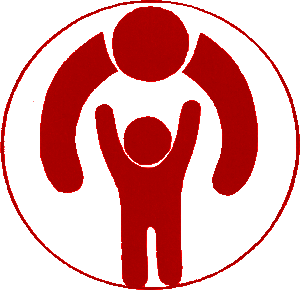 Коммунальное государственное предприятие на праве хозяйственного ведения«ДЕТСКАЯ ГОРОДСКАЯ КЛИНИЧЕСКАЯ БОЛЬНИЦА №2»Управления общественного здоровья города АлматыРК, г.Алматы, Ауэзовский район микрорайон 2, дом 54. тел: 8 (727) 341-03-05mail: dgkb.2@mail.ru